قسم: ..........................................................مخبر: ....................................................رقم الملف (خاص بالإدارة): ..........................................مطبوعة بيداغوجيةعنوان المطبوعة………………………………………………………………………………………………………………………………………………………………………………………………………………………………………………………………………………………………………………………………………المقياس ............................................................................................................................................... التخصص ..............................................................................................................................المستوى ................................................................................................................................السنة الجامعية: ...........................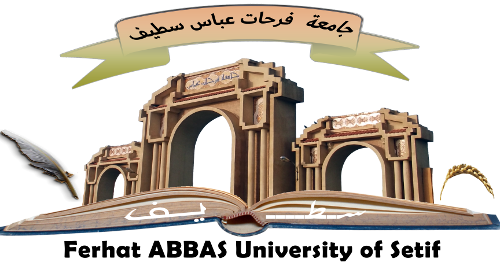 Université Ferhat Abbas Sétif Institut d’Architecture et des Sciences de la Terreوزارة التعليم العالي والبحث العلميجامعة فرحات عباس سطيف معهد الهندسة المعمارية وعلوم الأرض